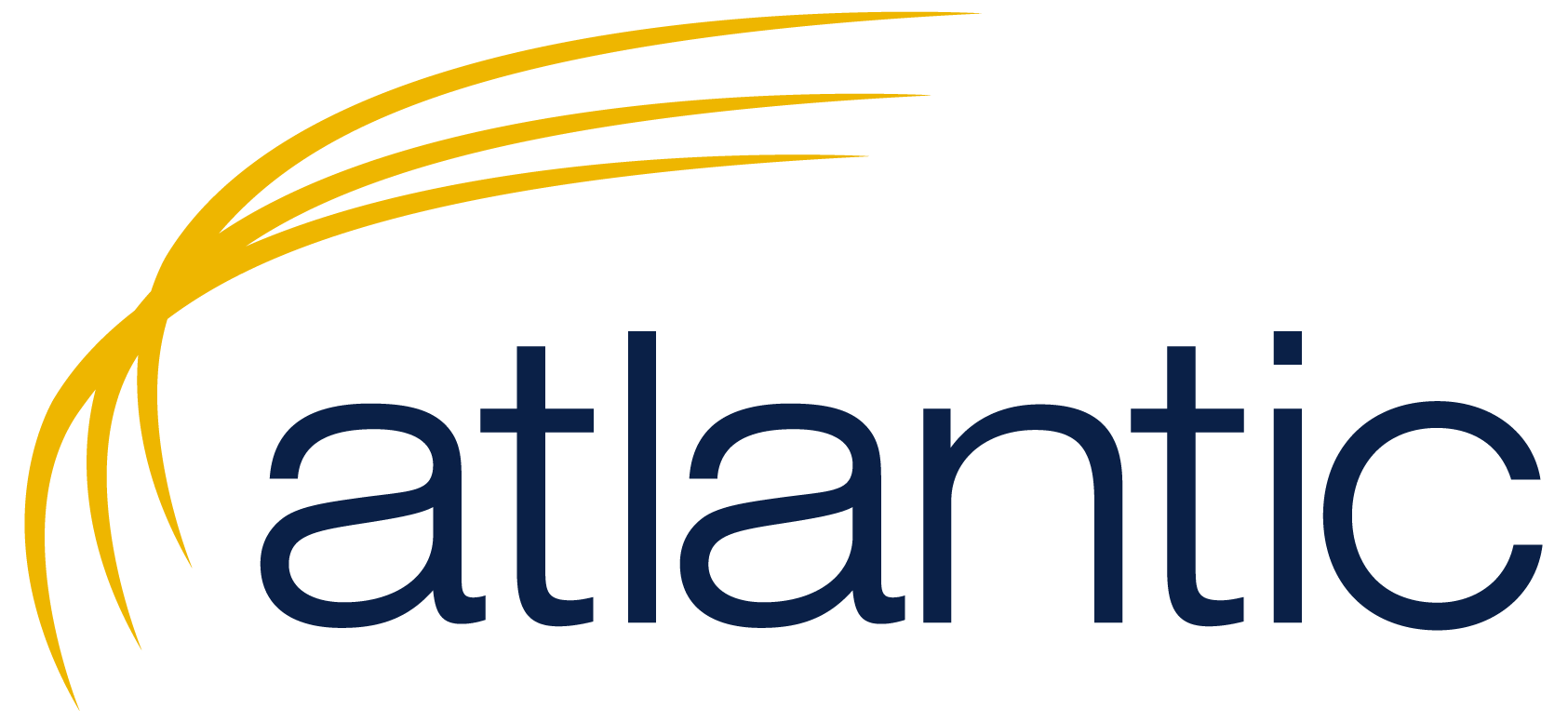 Project ReportTASK ORDER NAME:  	CONTRACT ID:  EVENT ID:  ATLANTIC PROJECT NUMBER:   PROJECT BLOCK NUMBER:   Project Overview & PurposeAerial LiDAR ProjectProject Overview Contract  required  QL 2 LiDAR surveys to be collected over  square miles covering part or all of  counties in  in support of the . Aerial LiDAR data for this task order was planned, acquired, processed and produced at an aggregate nominal pulse spacing (ANPS) of  meters and in compliance with USGS National Geospatial Program LiDAR Base Specification version .  Project Block 7A encompasses part or all of 7 counties in Southern Kansas and covers 1,940.2 square miles.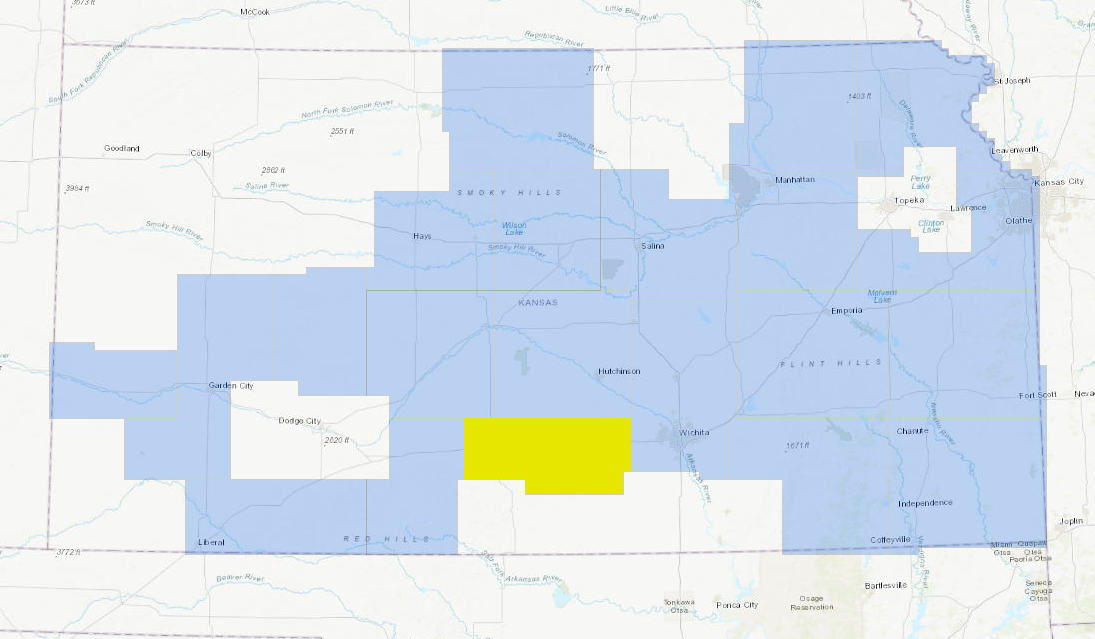 Aerial LiDAR Project Overview – Defined Project Area (DPA) and Associated Areas of Interest (AOIs)Project PurposeClient Contact InformationTable 1: Aerial LiDAR Client Contact InformationContract DeliverablesTable 2: Aerial LiDAR Contract DeliverablesField OperationsAerial LiDAR Project – Aerial AcquisitionAircraft & Sensor InformationAtlantic operated a  outfitted with  LiDAR system during the collection of the project area.  The specifications of this system are presented in the following table:Table 6: System Specifications – ALS70-HPSensor Acquisition InformationThe following table illustrates project specific system parameters for LiDAR acquisition on this project:Table 10: Aerial LiDAR Sensor Acquisition ParametersFlight Plan ExecutionAtlantic acquired  passes of the AOI as a series of perpendicular and/or adjacent flight-lines executed in  flight missions conducted between  and .  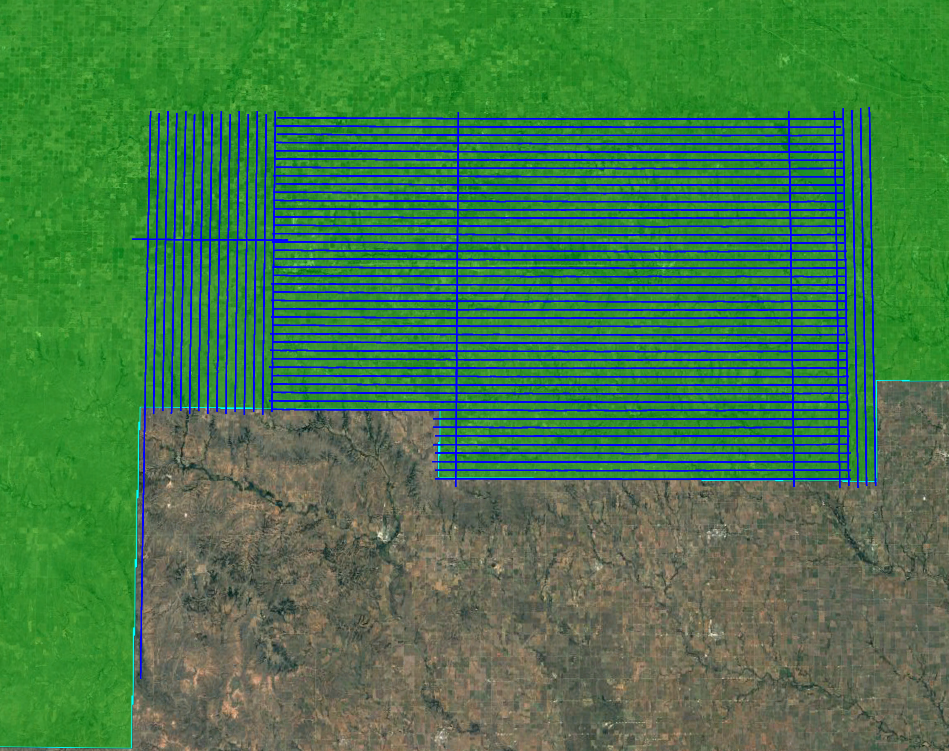 Orientation of Executed Flight-lines and LiDAR DPAGNSS Reference Stations Continuously Operating Reference Stations (CORS) were used to control the LiDAR acquisition for the defined project area. The coordinates provided in below are in .Table 11: GNSS Reference StationsAerial LiDAR Project – Ground AcquisitionGround Control SurveyA total of  ground survey points were collected in support of this project, including  LiDAR Control Points (LCP),  Non-vegetated Vertical Accuracy (NVA) and  Vegetated Vertical Accuracy (VVA). Point cloud data accuracy was tested against a Triangulated Irregular Network (TIN) constructed from LiDAR points in clear and open areas.  A clear and open area can be characterized with respect to topographic and ground cover variation such that a minimum of five (5) times the Nominal Pulse Spacing (NPS) exists with less than 1/3 of the RMSEZ deviation from a low-slope plane. Slopes that exceed ten (10) percent were avoided.Each land cover type representing ten (10) percent or more of the total project area were tested and reported with a VVA. In land cover categories other than dense urban areas, the tested points did not have obstructions forty-five (45) degrees above the horizon to ensure a satisfactory TIN surface. The VVA value is provided as a target. It is understood that in areas of dense vegetation, swamps, or extremely difficult terrain, this value may be exceeded. The NVA value is a requirement that must be met, regardless of any allowed “busts” in the VVA(s) for individual land cover types within the project. Checkpoints for each assessment (NVA & VVA) are required to be well-distributed throughout the land cover type, for the entire project area.  The following tables and figures outline the coordinate values and distribution of LCP, NVA and VVA points collected in support of this project:Table 19: LiDAR Control Point CoordinatesLiDAR Control Point DistributionTable 20: Non-Vegetated Vertical Accuracy (NVA) Point CoordinatesNon-Vegetated Vertical Accuracy (NVA) Point DistributionTable 21: Vegetated Vertical Accuracy (VVA) Point CoordinatesVegetated Vertical Accuracy (VVA) Point DistributionData ProductionAerial LiDAR Project – Calibration/ClassificationLiDAR Point Cloud GenerationAtlantic used Leica software products to download the IPAS ABGNSS/IMU data and raw laser scan files from the airborne system. Waypoint Inertial Explorer is used to extract the raw IPAS ABGNSS/IMU data, which is further processed in combination with controlled base stations to provide the final Smoothed Best Estimate Trajectory (SBET) for each mission. The SBETs are combined with the raw laser scan files to export the LiDAR ASCII Standard (*.las) formatted swath point clouds.Coordinate Reference SystemHorizontal Datum:		Coordinate System:		Vertical Datum: 		Geoid Model: 		Units of Reference: 		LiDAR Point Cloud StatisticsTable 23: LiDAR Point Cloud StatisticsSmooth Surface Repeatability (Interswath)Departures from planarity of first returns within single swaths in non-vegetated areas were assessed at multiple locations with hard surface areas (parking lots or large rooftops) inside the project area. Each area was evaluated using signed difference rasters (maximum elevation – minimum elevation) at a cell size equal to 2 x ANPS, rounded to the next integer. The following figure depicts a sample of the assessment.LiDAR CalibrationUsing a combination of GeoCue, TerraScan and TerraMatch; overlapping swath point clouds are corrected for any orientation or linear deviations to obtain the best fit swath-to-swath calibration. Relative calibration was evaluated using advanced plane-matching analysis and parameter corrections derived. This process was repeated interactively until residual errors between overlapping swaths, across all project missions, was reduced to ≤2cm. A final analysis of the calibrated lidar is preformed using a TerraMatch tie line report for an overall statistical model of the project area.  Individual control point assessments for this project can be found in Section VI of this report.Upon completion of the data calibration, a complete set of elevation difference intensity rasters (dZ Orthos) are produced. A user-defined color ramp is applied depicting the offsets between overlapping swaths based on project specifications. The dZ orthos provide an opportunity to review the data calibration in a qualitative manner. Atlantic assigns green to all offset values that fall below the required RMSDz requirement of the project.  A yellow color is assigned for offsets that fall between the RMSDz value and 1.5x of that value. Finally, red values are assigned to all values that fall beyond 1.5x of the RMSDz requirements of the project.LiDAR ClassificationMultiple automated filtering routines are applied to the calibrated LiDAR point cloud identifying and extracting bare-earth and above ground features. GeoCue, TerraScan, and TerraModeler software was used for the initial batch processing, visual inspection and any manual editing of the LiDAR point clouds. Atlantic utilized collected breakline data to preform classification for classes 9 (Water) and 10 (Ignored Ground). Table 24: LiDAR Point Classification Codes and DescriptionsLiDAR Intensity ImageryHydro-line Collection/ConflationBare-Earth Surface – Digital Elevation Model (DEM)Surface-Digital Elevation Model (DSM)Accuracy AssessmentAerial LiDAR Project – Vertical Accuracy AssessmentRequirementsPer the table below, the Vertical Accuracy Assessment utilized the required parameters for Vertical Data Accuracy Class Table 25: Vertical Accuracy Standards, Source: ASPRS Positional Accuracy Standards for Digital Geospatial Data v1.0 (2014)*The terms NVA and VVA are from the American Society for Photogrammetry and Remote Sensing (ASPRS) Positional Accuracy Standards for Digital Geospatial Data v1.0 (2014). The term NVA refers to assessments in clear, open areas (which typically produce only single LiDAR returns); the term VVA refers to assessments in vegetated areas (typically characterized by multiple return LiDAR).ResultsAn overall statistical assessment of the check points can be found in the following two tables (values provided in meters):Table 26: NVA/VVA AccuraciesTable 27: Outlier Check PointsCertification StatementsAerial LiDAR ProjectThis accuracy assessment confirms that the data may be used for the intended applications stated in Section I of this document.  This dataset may also be used as a topographic input for other applications, but the user should be aware that this LiDAR dataset was designed with a specific purpose and was not intended to meet specifications and/or requirements of users outside of the United States Geological Survey.It should also be noted that LiDAR points do not represent a continuous surface model.  LiDAR points are discrete measurements of the surface and any values derived within a triangle of three LiDAR points are interpolated.  As such, the user should not use the resultant LiDAR dataset for vertical placement of a planimetric feature such as a headwall, building footprint or any other planimetric feature unless there is an associated LiDAR point that can be reasonably located on this structure.Consideration should be given by the end user of this dataset to the fact that this LiDAR dataset was developed differently and separately than previous LiDAR datasets that may be available for this geographic location.  It is likely that the data in this project was created using different geodetic control, a different Geoid, newer LiDAR technology and more up-to-date processing techniques.  As such, any direct comparative analysis performed between this dataset and previous datasets could result in misleading or inaccurate results.  Users are encouraged to proceed with caution while performing this type of comparative analysis and to completely understand the variables that make each of these datasets unique and not corollary.It is encouraged that the user refers to the full FGDC Metadata and project reports for a complete understanding on the content of this dataset.I, hereby, certify to the extent of my knowledge that the statements and statistics represented in this document are true and factual.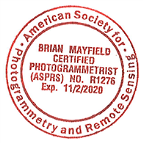 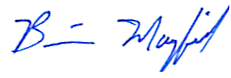 ___________________________________________________Brian J. Mayfield, ASPRS Certified Photogrammetrist #R1276Control Point AssessmentsAerial LiDAR ProjectPoint Cloud Check Point AssessmentTable 28: Point Cloud Check Point AssessmentDigital Elevation Model (DEM) Check Point Assessment*Points VVA304 & VVA305 were outside the DEM delivery boundary.Table 30: DEM Check Point AssessmentClient Contact InformationClient Contact InformationName of ContactOrganizationPositionTelephoneE-Mail AddressMailing AddressCityState or ProvinceItemSpecification/FormatParameterSpecificationModelALS70-HPManufacturerLeicaPlatformFixed-WingScan PatternSine, Triangle, RasterMaximum Scan Rate (Hz)Sine: 200Triangle: 158Raster: 120Field of View (°)0 – 75 (Full Angle, User Adjustable)Maximum Pulse Rate (kHz)500Maximum Flying Height (m AGL)3500Number of ReturnsUnlimitedNumber of Intensity Measurements3 (First, Second, Third)Roll Stabilization (Automatic Adaptive, °)75 - Active FOVStorage MediaRemovable 500 GB SSDStorage Capacity (Hours @ Max Pulse Rate)6Size (cm)Scanner: 37 W x 68 L x 26 HControl Electronics: 45 W x 47 D x 36 HWeight (kg)Scanner: 43Control Electronics: 45Operation Temperature (°C)0 – 40 Flight ManagementFCMSPower Consumption927 @ 22.0 – 30.3 VDCParameterSpecificationSystemNominal Pulse Spacing (m)Nominal Pulse Density (pls/m²)Nominal Flight Height (AGL meters)Nominal Flight Speed (kts)Pass Heading (°)Sensor Scan Angle (°)Scan Frequency (Hz)Pulse Rate of Scanner (kHz)Line Spacing (m)Pulse Duration of Scanner (ns)Pulse Width of Scanner (m)Central Wavelength of Sensor Laser (nm)Sensor Operated with Multiple PulsesBeam Divergence (mrad)Nominal Swath Width (m)Nominal Swath Overlap (%)Scan PatternDesignationTypePIDLatitude (N)Longitude (W)ElevationIDEastingNorthingElevationLCP321606210.0334187082.513455.845LCP322594831.414172026.541448.235LCP323596362.9224165699.367431.984LCP324591670.8564159295.112469.519LCP325598946.9514151226.583451.276LCP326581289.4784149311.527462.226LCP327571165.9514181298.778500.931LCP330566924.7224166995.726478.873LCP485508595.7594156757.143626.714LCP489525478.4624153610.773585.306LCP490535955.4224156893.632564.632LCP491539097.4794161139.446559.994LCP492527622.7854164847.925552.055LCP503532516.2144180857.97580.136LCP506562158.144153861.914517.347LCP528589405.334142953.445425.579LCP593511666.0194182225.826612.006LCP595534013.4144186386.102571.254LCP596558547.9154157577.762520.247IDEastingNorthingElevationNVA423513360.1754175581.513609.667NVA429508595.4834156766.924626.159NVA431539107.8884161131.726559.7NVA432581297.0544149310.246462.072NVA433591669.6234159289.817469.432NVA434525473.3814153619.375585.603NVA435594831.1274172022.511448.216NVA436562163.8244153853.365517.197NVA437532532.3354180866.795580.111NVA438571170.5114181324.275500.728NVA624506846.1064174567.157621.707NVA630571346.3274173465.495503.532NVA631554465.2024156950.709537.302NVA632560257.8674143261.957514.592NVA633544807.8224174646.514547.691NVA634539610.1534152040.402563.467NVA635584174.1654175053.893464.203NVA636581199.5774156147.195487.595NVA637581512.3884139450.92483.178NVA638599169.8254138242.699413.39NVA822511655.964182226.555611.865NVA831578315.1914166269.884457.697NVA832585576.3284182043.222477.028NVA833550027.9674166721.485520.288NVA834523443.6424175789.798595.141NVA835551198.0774143906.093532.569NVA836601859.2934146426.619454.032NVA837550499.7624184408.781536.096NVA838574003.324144603.049458.775NVA862578287.4224160670.032485.515NVA891508367.6454166397.624618.562NVA896554464.484156958.18537.539IDEastingNorthingElevationVVA301596382.8844165699.025431.654VVA302598966.0784151227.612451VVA303527621.5884164827.308551.926VVA304606208.6874187097.111455.658VVA305534021.9414186371.282571.279VVA434531488.6354174607.375565.538VVA435580112.4874176585.733482.048VVA436558541.5074157576.384520.198VVA437568920.4244137008.804515.151VVA439578295.7184160680.123485.636VVA567515065.9054152665.405608.343VVA571506333.0344150297.285605.72VVA573568800.6234182894.52485.314VVA574545109.2054181110.437555.618VVA576565519.2284145918.081485.03VVA577590741.4814160331.974445.227VVA578524706.0434149167.207556.731VVA595581533.7234139460.171482.696VVA628515067.1584152653.016608.321VVA631523448.4674175794.954594.971VVA632565508.1824145915.077485.084CategoryValueTotal Points 16,900,751,813 Nominal Pulse Spacing (m) 0.6470 Nominal Pulse Density (pls/m²) 2.3891 Nominal Pulse Spacing (ft) 2.1226 Nominal Pulse Density (pls/ft²) 0.2220 Aggregate Total Points 15,747,366,343 Aggregate Nominal Pulse Spacing (m) 0.5650 Aggregate Nominal Pulse Density (pls/m²) 3.1329 Aggregate Nominal Pulse Spacing (ft) 1.8536 CodeDescription1Unclassified2Ground7Low point (noise)9Water10Ignored ground (breakline proximity)`17Bridge18High point (noise)Vertical Data Accuracy ClassRMSEz in Non-Vegetated Terrain (cm)Non-Vegetated Vertical Accuracy (NVA) at 95% Confidence Level (cm)Vegetated Vertical Accuracy (VVA) at 95th Percentile (cm)I1.02.02.9II2.54.97.4III5.09.814.7IV10.019.629.4V12.524.536.8VI20.039.258.8VII33.365.398.0VIII66.7130.7196.0IX100.0196.0294.0X333.3653.3980.0Broad Land Cover Type# of PointsRMSEz95% Confidence Level95th PercentileNVA of Point Cloud 32  0.0975  0.1912  0.1530 VVA of Point Cloud 21  0.1035  0.2029  0.1770 NVA of DEM 32  0.1022  0.2003  0.1596 PointIDEastingNorthingKnownZLaserZDescriptionDeltaZPoint IDEastingNorthingKnownZLaserZ DescriptionDeltaZNVA433591669.6234159289.817   469.4320    469.4370 BARE EARTH    0.0050 NVA432581297.0544149310.246   462.0720    462.0580 BARE EARTH  (0.0140)NVA631554465.2024156950.709   537.3020    537.2830 BARE EARTH  (0.0190)NVA831578315.1914166269.884   457.6970    457.6780 BARE EARTH  (0.0190)NVA637581512.3884139450.920   483.1780    483.1530 BARE EARTH  (0.0250)NVA833550027.9674166721.485   520.2880    520.2630 BARE EARTH  (0.0250)NVA638599169.8254138242.699   413.3900    413.4160 BARE EARTH    0.0260 NVA822511655.9604182226.555   611.8650    611.8910 BARE EARTH    0.0260 NVA630571346.3274173465.495   503.5320    503.5040 BARE EARTH  (0.0280)NVA633544807.8224174646.514   547.6910    547.7320 BARE EARTH    0.0410 NVA837550499.7624184408.781   536.0960    536.0520 BARE EARTH  (0.0440)NVA431539107.8884161131.726   559.7000    559.6460 BARE EARTH  (0.0540)NVA832585576.3284182043.222   477.0280    476.9660 BARE EARTH  (0.0620)NVA434525473.3814153619.375   585.6030    585.6750 BARE EARTH    0.0720 NVA436562163.8244153853.365   517.1970    517.1250 BARE EARTH  (0.0720)NVA635584174.1654175053.893   464.2030    464.2760 BARE EARTH    0.0730 NVA423513360.1754175581.513   609.6670    609.7420 BARE EARTH    0.0750 NVA632560257.8674143261.957   514.5920    514.5160 BARE EARTH  (0.0760)NVA636581199.5774156147.195   487.5950    487.5160 BARE EARTH  (0.0790)NVA435594831.1274172022.511   448.2160    448.1320 BARE EARTH  (0.0840)NVA862578287.4224160670.032   485.5150    485.4160 BARE EARTH  (0.0990)NVA896554464.4804156958.180   537.5390    537.4320 BARE EARTH  (0.1070)NVA634539610.1534152040.402   563.4670    563.3580 BARE EARTH  (0.1090)NVA437532532.3354180866.795   580.1110    579.9970 BARE EARTH  (0.1140)NVA891508367.6454166397.624   618.5620    618.6790 BARE EARTH    0.1170 NVA438571170.5114181324.275   500.7280    500.6070 BARE EARTH  (0.1210)NVA835551198.0774143906.093   532.5690    532.4410 BARE EARTH  (0.1280)NVA836601859.2934146426.619   454.0320    453.8730 BARE EARTH  (0.1590)NVA838574003.3204144603.049   458.7750    458.6140 BARE EARTH  (0.1610)NVA834523443.6424175789.798   595.1410    594.9710 BARE EARTH  (0.1700)NVA624506846.1064174567.157   621.7070    621.9040 BARE EARTH    0.1970 NVA429508595.4834156766.924   626.1590    626.3580 BARE EARTH    0.1990 VVA436558541.5074157576.384   520.1980    520.1990 BRUSH    0.0010 VVA439578295.7184160680.123   485.6360    485.6350 BRUSH  (0.0010)VVA302598966.0784151227.612   451.0000    451.0050 BRUSH    0.0050 VVA437568920.4244137008.804   515.1510    515.1460 BRUSH  (0.0050)VVA632565508.1824145915.077   485.0840    485.0670 BRUSH  (0.0170)VVA573568800.6234182894.520   485.3140    485.2950 BRUSH  (0.0190)VVA631523448.4674175794.954   594.9710    594.9940 BRUSH    0.0230 VVA434531488.6354174607.375   565.5380    565.5620 BRUSH    0.0240 VVA304606208.6874187097.111   455.6580    455.6320 BRUSH  (0.0260)VVA576565519.2284145918.081   485.0300    485.0020 BRUSH  (0.0280)VVA303527621.5884164827.308   551.9260    551.9600 BRUSH    0.0340 VVA595581533.7234139460.171   482.6960    482.6320 BRUSH  (0.0640)VVA435580112.4874176585.733   482.0480    482.1260 BRUSH    0.0780 VVA301596382.8844165699.025   431.6540    431.7410 BRUSH    0.0870 VVA577590741.4814160331.974   445.2270    445.1080 BRUSH  (0.1190)VVA628515067.1584152653.016   608.3210    608.4630 BRUSH    0.1420 VVA571506333.0344150297.285   605.7200    605.8940 BRUSH    0.1740 VVA578524706.0434149167.207   556.7310    556.9060 BRUSH    0.1750 VVA305534021.9414186371.282   571.2790    571.4560 BRUSH    0.1770 VVA567515065.9054152665.405   608.3430    608.5250 BRUSH    0.1820 VVA574545109.2054181110.437   555.6180    555.4100 BRUSH  (0.2080)Point IDEastingNorthingKnownZDEMZDescriptionDeltaZNVA423513360.1754175581.513   609.6670    609.7401 BARE EARTH    0.0731 NVA429508595.4834156766.924   626.1590    626.3511 BARE EARTH    0.1921 NVA431539107.8884161131.726   559.7000    559.6214 BARE EARTH  (0.0786)NVA432581297.0544149310.246   462.0720    462.0567 BARE EARTH  (0.0153)NVA433591669.6234159289.817   469.4320    469.4247 BARE EARTH  (0.0073)NVA434525473.3814153619.375   585.6030    585.6706 BARE EARTH    0.0676 NVA435594831.1274172022.511   448.2160    448.1437 BARE EARTH  (0.0723)NVA436562163.8244153853.365   517.1970    517.1327 BARE EARTH  (0.0643)NVA437532532.3354180866.795   580.1110    579.9829 BARE EARTH  (0.1281)NVA438571170.5114181324.275   500.7280    500.5981 BARE EARTH  (0.1299)NVA624506846.1064174567.157   621.7070    621.9096 BARE EARTH    0.2026 NVA630571346.3274173465.495   503.5320    503.5085 BARE EARTH  (0.0235)NVA631554465.2024156950.709   537.3020    537.2589 BARE EARTH  (0.0431)NVA632560257.8674143261.957   514.5920    514.5243 BARE EARTH  (0.0677)NVA633544807.8224174646.514   547.6910    547.7393 BARE EARTH    0.0483 NVA634539610.1534152040.402   563.4670    563.3516 BARE EARTH  (0.1154)NVA635584174.1654175053.893   464.2030    464.2645 BARE EARTH    0.0615 NVA636581199.5774156147.195   487.5950    487.4974 BARE EARTH  (0.0976)NVA637581512.3884139450.920   483.1780    483.1360 BARE EARTH  (0.0420)NVA638599169.8254138242.699   413.3900    413.3119 BARE EARTH  (0.0781)NVA822511655.9604182226.555   611.8650    611.8717 BARE EARTH    0.0067 NVA831578315.1914166269.884   457.6970    457.6367 BARE EARTH  (0.0603)NVA832585576.3284182043.222   477.0280    476.9286 BARE EARTH  (0.0994)NVA833550027.9674166721.485   520.2880    520.2308 BARE EARTH  (0.0572)NVA834523443.6424175789.798   595.1410    594.9860 BARE EARTH  (0.1550)NVA835551198.0774143906.093   532.5690    532.4413 BARE EARTH  (0.1277)NVA836601859.2934146426.619   454.0320    453.8644 BARE EARTH  (0.1676)NVA837550499.7624184408.781   536.0960    536.0607 BARE EARTH  (0.0353)NVA838574003.3204144603.049   458.7750    458.6139 BARE EARTH  (0.1611)NVA862578287.4224160670.032   485.5150    485.4175 BARE EARTH  (0.0975)NVA891508367.6454166397.624   618.5620    618.6951 BARE EARTH    0.1331 NVA896554464.4804156958.180   537.5390    537.4212 BARE EARTH  (0.1178)VVA301596382.8844165699.025   431.6540    431.6944 BRUSH    0.0404 VVA302598966.0784151227.612   451.0000    451.0360 BRUSH    0.0360 VVA303527621.5884164827.308   551.9260    551.9445 BRUSH    0.0185 *VVA304606208.6874187097.111   455.6580                -     BRUSH            -     *VVA305534021.9414186371.282   571.2790                -     BRUSH            -     VVA434531488.6354174607.375   565.5380    565.5243 BRUSH  (0.0137)VVA435580112.4874176585.733   482.0480    482.0746 BRUSH    0.0266 VVA436558541.5074157576.384   520.1980    520.1881 BRUSH  (0.0099)VVA437568920.4244137008.804   515.1510    515.1326 BRUSH  (0.0184)VVA439578295.7184160680.123   485.6360    485.6233 BRUSH  (0.0127)VVA567515065.9054152665.405   608.3430    608.5057 BRUSH    0.1627 VVA571506333.0344150297.285   605.7200    605.8786 BRUSH    0.1586 VVA573568800.6234182894.520   485.3140    485.2908 BRUSH  (0.0232)VVA574545109.2054181110.437   555.6180    555.4124 BRUSH  (0.2056)VVA576565519.2284145918.081   485.0300    484.8910 BRUSH  (0.1390)VVA577590741.4814160331.974   445.2270    445.1120 BRUSH  (0.1150)VVA578524706.0434149167.207   556.7310    556.8768 BRUSH    0.1458 VVA595581533.7234139460.171   482.6960    482.6575 BRUSH  (0.0385)VVA628515067.1584152653.016   608.3210    608.4816 BRUSH    0.1606 VVA631523448.4674175794.954   594.9710    594.9155 BRUSH  (0.0555)VVA632565508.1824145915.077   485.0840    485.0919 BRUSH    0.0079 